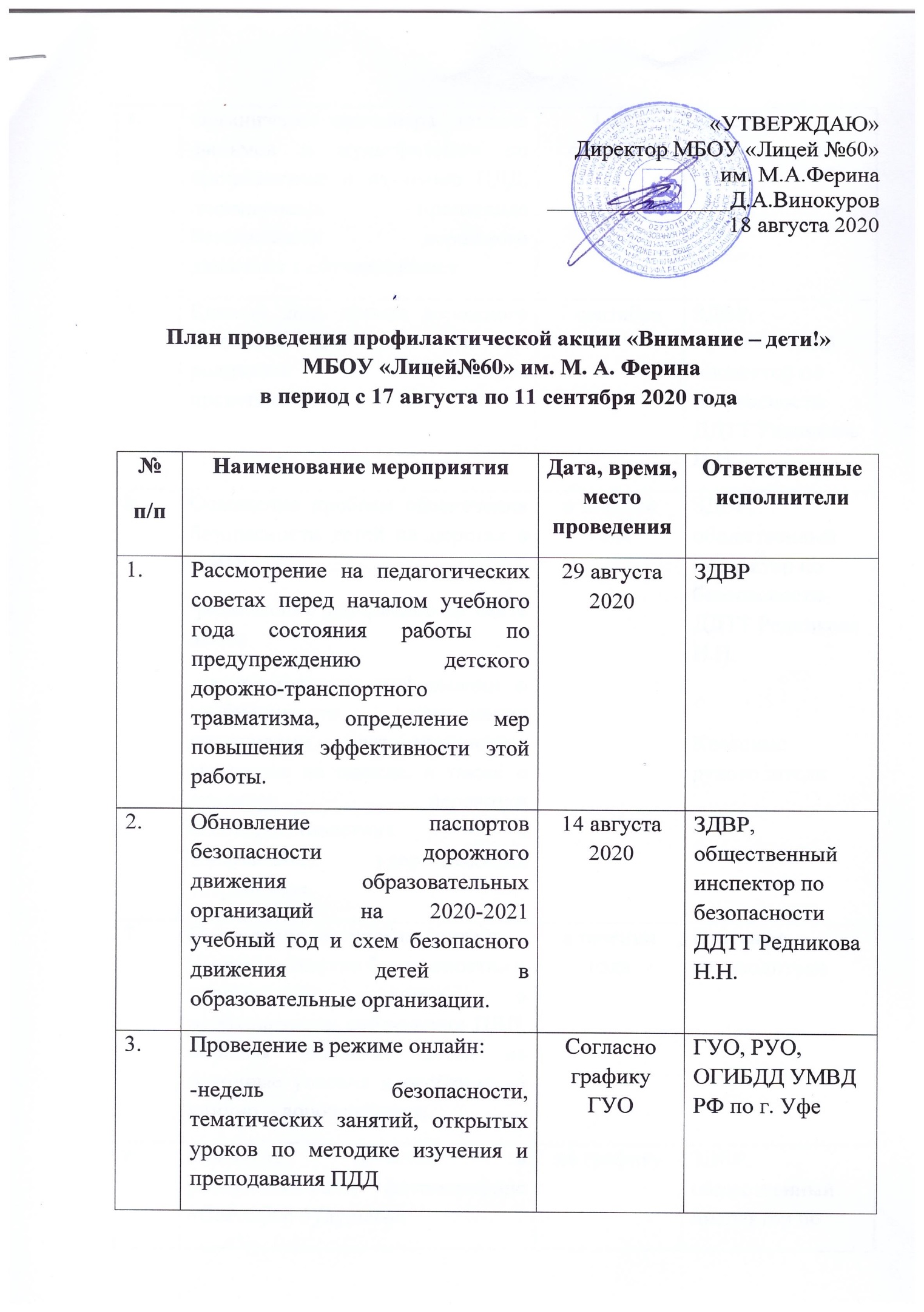 «УТВЕРЖДАЮ»Директор МБОУ «Лицей №60» им. М.А.Ферина________________Д.А.Винокуров18 августа 2020План проведения профилактической акции «Внимание – дети!»  МБОУ «Лицей№60» им. М. А. Феринав период с 17 августа по 11 сентября 2020 года №п/пНаименование мероприятияДата, время, место проведенияОтветственные исполнители1.Рассмотрение на педагогических советах перед началом учебного года состояния работы по предупреждению детского дорожно-транспортного травматизма, определение мер повышения эффективности этой работы. 29 августа 2020ЗДВР2.Обновление паспортов безопасности дорожного движения образовательных организаций на 2020-2021 учебный год и схем безопасного движения детей в образовательные организации. 14 августа 2020ЗДВР, общественный инспектор по безопасности ДДТТ Редникова Н.Н.3.Проведение в режиме онлайн:-недель безопасности, тематических занятий, открытых уроков по методике изучения и преподавания ПДД Согласно графику ГУОГУО, РУО, ОГИБДД УМВД РФ по г. Уфе4.Организация просмотра детских фильмов и мультфильмов по профилактике и изучению ПДД, посвящённых пропаганде безопасности дорожного движения с обучающимися 4-13 сентября Классные руководители5.Единый день правил дорожного движения для детей и их родителей (законных представителей)7 сентябряЗДВР, общественный инспектор по безопасности ДДТТ Редникова Н.Н.6.Освещение проблем обеспечения безопасности детей на дорогах в СМИ:-размещение материалов на сайте лицея-распространение информации о необходимости применения пешеходами светоотражающих элементов на одежде, а также о правилах перевозки несовершеннолетних в специальных удерживающих устройствах.в течении годаЗДВР, общественный инспектор по безопасности ДДТТ Редникова Н.Н.Классные руководители7.Проведение на уроках (онлайн – уроках) «минутки безопасности» и напоминание детям о необходимости соблюдения ПДД, обращая внимание детей на погодные условия и особенности улично – дорожной сети.в течении годаКлассные руководители8.Принятие участия в республиканском фотомарафоне «Светофор будущего»Республиканском флешмобе «ПДД в песне. Башкортостан», «Крути педали, покоряя дали»по графикуЗДВР, общественный инспектор по безопасности ДДТТ Редникова Н.Н.9.При организации перевозок следовать правилам Постановления правительства РФ от 17.12.2003 № 1177 и «Памятки организаторам перевозок групп детей автобусами»ЗДВР, общественный инспектор по безопасности ДДТТ Редникова Н.Н.10.Проведение уроков (онлайн – уроков) по правилам ПДД. Размещение информации о проведении профилактических мероприятий в социальны сетях с использованием хештегов.1-4 сентябряКлассные руководители11.Участие в социальных сетях в семейных акциях «Встречай осень по правилам!», «ПДД всем знать на ПЯТЬ!»сентябрь 2020ЗДВР, общественный инспектор по безопасности ДДТТ Редникова Н.Н.12.Родительские собрания по вопросам предупреждения правонарушений среди несовершеннолетних в сфере дорожного движения и необходимости, и ежедневного напоминания детям о соблюдении правил безопасного поведения на дорогах. Освещение вопросов о необходимости применения ремней безопасности   и детских удерживающих устройств при перевозке детей в салоне автомобилясентябрь2020Классные руководители